天津市滨海新区中心商务区安全生产执法监察中队公开招聘工作人员拟聘用人员公示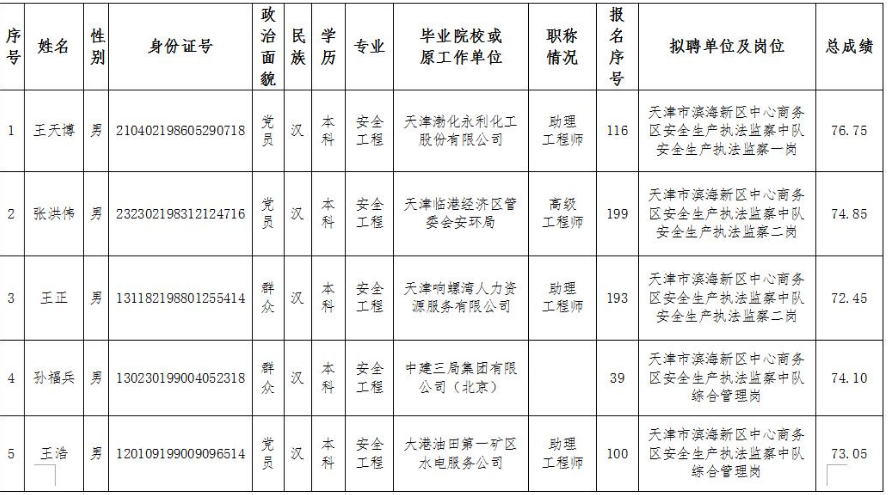 